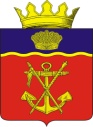 АДМИНИСТРАЦИЯКАЛАЧЁВСКОГО МУНИЦИПАЛЬНОГО РАЙОНА ВОЛГОГРАДСКОЙ ОБЛАСТИПОСТАНОВЛЕНИЕОт   31           июля      2023 г.  № _664_О внесении изменений в Постановление администрации Калачевского муниципального района Волгоградской области от 19.05.2021г. № 611  «Об утверждении Положения об оплате труда работников муниципальных учреждений образования и прочих учреждений, подведомственных комитету по образованию и молодежной политике администрации Калачевского муниципального района Волгоградской области» В соответствии   с  Постановлением администрации Волгоградской области от 22 марта 2023 года № 181-п « О внесении изменений в постановление Правительства Волгоградской области от 21 мая 2014 г. № 265-п « О мерах по реализации Закона Волгоградской области от 10 января 2014 г. № 13-ОД « О методиках расчета субвенций, предоставляемых из областного бюджета бюджетам муниципальных образований для обеспечения государственных гарантий реализации прав на получение общедоступного и бесплатного дошкольного образования в муниципальных дошкольных образовательных организациях, общедоступного и бесплатного дошкольного, начального общего, основного общего, среднего общего образования в муниципальных общеобразовательных организациях, обеспечение дополнительного образования детей в муниципальных общеобразовательных организациях», администрация Калачевского муниципального района Волгоградский области постановляет:В Постановление администрации Калачевского муниципального района Волгоградской области от 19.05.2021г. № 611«Об утверждении Положения об оплате труда работников муниципальных учреждений образования и прочих учреждений, подведомственных комитету по образованию и молодежной политике администрации Калачевского муниципального района Волгоградской области» (далее - Постановление) внести следующие изменения:Приложение 1  к Положению об оплате труда работников муниципальных учреждений образования и прочих учреждений, подведомственных комитету по образованию и молодежной политике  администрации Калачевского муниципального района Волгоградской области, утвержденному Постановлением, изложить в новой редакции согласно Приложению 1 к настоящему Постановлению;Приложение 3  к Положению об оплате труда работников муниципальных учреждений образования и прочих учреждений, подведомственных комитету по образованию и молодежной политике  администрации Калачевского муниципального района Волгоградской области, утвержденному Постановлением, изложить в новой редакции согласно Приложению 2 к настоящему Постановлению; в пункте 5.8 Положения:в абзаце втором слова « выслугу лет устанавливаются по решению учредителя в размере» заменить словами « выслугу лет устанавливается руководителем в размере»;абзац седьмой изложить в следующей редакции:«Премия по итогам работы (за квартал, год) руководителю организации устанавливается учредителем в зависимости от исполнения организацией целевых показателей и критериев оценки эффективности деятельности ». пункт 4.11 Положения исключить. пункт 4.12 Положения считать пунктом 4.11. раздел 2 Положения дополнить пунктом 2.7.6. в следующей редакции:«2.7.6.  В соответствии с Законом Волгоградской области от 06 марта 2009 г. N 1862-ОД "Об оплат труда работников государственных учреждений Волгоградской области" руководителю организации, его заместителям, главному бухгалтеру и специалистам, работающим в организациях, расположенных в сельской местности, устанавливается персональный  повышающий коэффициент к минимальному должностному окладу 0,25 (пропорционально нагрузке).К специалистам, указанным в настоящем пункте, относятся должности по профессиональным квалификационным группам:"Должности педагогических работников","Должности среднего медицинского и фармацевтического персонала","Должности врачей и провизоров","Должности руководителей, специалистов и служащих второго уровня" (2, 3, 4 уровень),"Должности руководителей, специалистов и служащих третьего уровня" (1, 2, 3, 4, 5 уровень).». раздел 3 Положения дополнить пунктом 3.6.3. в следующей редакции:	«3.6.3. Размер и порядок выплаты по решению отдельных вопросов местного значения в сфере дополнительного образования детей устанавливается согласно приказу  комитета по образованию и молодежной  политике Калачевского муниципального района Волгоградской области».  Приложение 5  к Положению об оплате труда работников муниципальных учреждений образования и прочих учреждений, подведомственных комитету по образованию и молодежной политике  администрации Калачевского муниципального района Волгоградской области, утвержденному Постановлением, изложить в новой редакции согласно Приложению 3 к настоящему Постановлению Приложение 6  к Положению об оплате труда работников муниципальных учреждений образования и прочих учреждений, подведомственных комитету по образованию и молодежной политике  администрации Калачевского муниципального района Волгоградской области, утвержденному Постановлением, изложить в новой редакции согласно Приложению 4 к настоящему ПостановлениюНастоящее постановление подлежит официальному опубликованию и распространяет свое действие на правоотношения возникшие с  01.09.2023 года.Контроль исполнения настоящего Постановления возложить на заместителя Главы Калачевского муниципального района Волгоградской области  А.Н.Прохорова.Глава Калачевского  муниципального района	С.А.ТюринПриложение 1                                                                                к Постановлению администрацииКалачевского муниципального района                                                                                       Волгоградской области                                                                                       От 31.07.2023г. № 664РАЗМЕРЫ МИНИМАЛЬНЫХ ДОЛЖНОСТНЫХ ОКЛАДОВ РАБОТНИКОВПО ПРОФЕССИОНАЛЬНЫМ КВАЛИФИКАЦИОННЫМ ГРУППАМ РАБОТНИКОВМУНИЦИПАЛЬНЫХ ОБРАЗОВАТЕЛЬНЫХ ОРГАНИЗАЦИЙ И ИНЫХМУНИЦИПАЛЬНЫХ УЧРЕЖДЕНИЙ, ПОДВЕДОМСТВЕННЫХ КОМИТЕТУПО ОБРАЗОВАНИЮ И МОЛОДЕЖНОЙ ПОЛИТИКЕ АДМИНИСТРАЦИИ КАЛАЧЕВСКОГОМУНИЦИПАЛЬНОГО РАЙОНАПриложение 2                                                                              к Постановлению администрации                                                                                       Калачевского муниципального района                                                            Волгоградской области                                                                                       от 31.07.2023г. № 664РАЗМЕРЫ МИНИМАЛЬНЫХ ДОЛЖНОСТНЫХ ОКЛАДОВ РАБОТНИКОВПО ДОЛЖНОСТЯМ, НЕ ВКЛЮЧЕННЫМ В ПРОФЕССИОНАЛЬНЫЕКВАЛИФИКАЦИОННЫЕ     ГРУППЫ,    РАБОТНИКОВ    МУНИЦИПАЛЬНЫХОБРАЗОВАТЕЛЬНЫХ ОРГАНИЗАЦИЙ И ИНЫХ МУНИЦИПАЛЬНЫХ УЧРЕЖДЕНИЙ,ПОДВЕДОМСТВЕННЫХ КОМИТЕТУ ПО ОБРАЗОВАНИЮ И МОЛОДЕЖНОЙ ПОЛИТИКЕ АДМИНИСТРАЦИИКАЛАЧЕВСКОГО МУНИЦИПАЛЬНОГО РАЙОНАПриложение 3                                                                              к Постановлению администрации                                                                                       Калачевского муниципального района                                                            Волгоградской области                                                                                       от 31.07.2023г. № 664КРИТЕРИИ ДЛЯ ОПРЕДЕЛЕНИЯ ИНТЕНСИВНОСТИПриложение 4                                                                              к Постановлению администрации                                                                                       Калачевского муниципального района                                                            Волгоградской области                                                                                       от 31.07.2023г. № 664КРИТЕРИИ ДЛЯ УСТАНОВЛЕНИЯ РАЗМЕРА ПОВЫШАЮЩЕГО КОЭФФИЦИЕНТАСТИМУЛИРУЮЩЕГО ХАРАКТЕРА К МИНИМАЛЬНОМУ ДОЛЖНОСТНОМУ ОКЛАДУ(ПРОПОРЦИОНАЛЬНО НАГРУЗКЕ)  №         п/пНаименование профессиональной квалификационной группы, квалификационного уровня, должности (профессии)Размер минимального должностного оклада (ставки) (рублей)     1                                     2              31.Профессиональные квалификационные группы должностей работников образования (в соответствии с приказом Министерства здравоохранения и социального развития Российской Федерации от 5 мая 2008 г. N 216н "Об утверждении профессиональных квалификационных групп должностей работников образования")1.1Профессиональная квалификационная группа "Должности работников учебно-вспомогательного персонала первого уровня":      114661.1секретарь учебной части, помощник воспитателя, вожатый1.2Профессиональная квалификационная группа "Должности работников учебно-вспомогательного персонала второго уровня"1.21 квалификационный уровень:115861.2дежурный по режиму, младший воспитатель115861.22 квалификационный уровень:117071.2старший дежурный по режиму, диспетчер образовательной организации117071.3Профессиональная квалификационная группа "Должности педагогических работников"1.31 квалификационный уровень:      121901.3инструктор по труду, инструктор по физической культуре, спортсмен-инструктор, музыкальный руководитель, старший вожатый      121901.32 квалификационный уровень:      122501.3инструктор-методист, концертмейстер, педагог дополнительного образования, социальный педагог, тренер-преподаватель, педагог-организатор      122501.33 квалификационный уровень:123101.3воспитатель, воспитатель ГПД, мастер производственного обучения, методист, педагог-психолог, старший инструктор-методист, старший педагог дополнительного образования, старший тренер-преподаватель123101.34 квалификационный уровень:123701.3преподаватель (кроме должностей преподавателей, отнесенных к профессорско-преподавательскому составу), преподаватель - организатор основ безопасности жизнедеятельности, руководитель физического воспитания, старший воспитатель, старший методист, тьютор, учитель, учитель-дефектолог, учитель-логопед, педагог-библиотекарь123703.Профессиональные квалификационные группы должностей медицинских и фармацевтических работников (в соответствии с приказом Министерства здравоохранения и социального развития Российской Федерации от 6 августа 2007 г. N 526 "Об утверждении профессиональных квалификационных групп должностей медицинских и фармацевтических работников")3.1Профессиональная квалификационная группа "Должности медицинских и фармацевтических работников первого уровня":3.11 квалификационный уровень:114663.1младшая медицинская сестра, санитарка114663.2Профессиональная квалификационная группа "Должности среднего медицинского и фармацевтического персонала"3.21 квалификационный уровень:131843.2инструктор по лечебной физкультуре131843.22 квалификационный уровень:138783.2медицинская сестра диетическая138783.23 квалификационный уровень:145723.2медицинская сестра145723.24 квалификационный уровень:152653.2фельдшер152653.25 квалификационный уровень:159603.2старшая медицинская сестра159603.3Профессиональная квалификационная группа "Должности врачей и провизоров"3.31 квалификационный уровень:227363.3врач-интерн227363.32 квалификационный уровень:234123.3врач-специалист234125.Профессиональные квалификационные группы общеотраслевых должностей руководителей, специалистов и служащих (в соответствии с приказом Министерства здравоохранения и социального развития Российской Федерации от 29 мая 2008 г. N 247н "Об утверждении профессиональных квалификационных групп общеотраслевых должностей руководителей, специалистов и служащих")5.1Профессиональная квалификационная группа "Должности руководителей, специалистов и служащих первого уровня":5.11 квалификационный уровень:114665.1агент, экспедитор, делопроизводитель, секретарь, секретарь-машинистка, машинистка, агент по снабжению, архивариус, кассир, экспедитор по перевозке грузов, дежурный (по выдаче справок, залу, этажу гостиницы, по общежитию и др.), дежурный бюро пропусков, паспортист, комендант114665.12 квалификационный уровень:126725.1должности служащих первого квалификационного уровня, по которым может устанавливаться производное должностное наименование "старший"126725.2Профессиональная квалификационная группа "Должности руководителей, специалистов и служащих второго уровня":5.21 квалификационный уровень:114665.2инспектор по кадрам, диспетчер, лаборант, техники всех специальностей без категории, техник-программист, администратор, переводчик-дактилолог, секретарь незрячего специалиста, художник114665.22 квалификационный уровень:   120675.2старший: инспектор по кадрам, диспетчер, техники всех специальностей II категории, заведующие: архивом, канцелярией, складом, хозяйством, фотолабораторией   120675.23 квалификационный уровень:126725.2заведующий общежитием, заведующий производством (шеф-повар), заведующий столовой, начальник хозяйственного отдела, техники всех специальностей и наименований, по которым устанавливается I внутридолжностная категория126725.24 квалификационный уровень:135175.2мастер участка (включая старшего), механик, должности служащих первого квалификационного уровня, по которым может устанавливаться производное должностное наименование "ведущий"135175.3Профессиональная квалификационная группа "Должности руководителей, специалистов и служащих третьего уровня":5.31 квалификационный уровень:123705.3без категории: бухгалтер, бухгалтер-ревизор, бухгалтер-кассир, документовед, инженеры всех специальностей (энергетик), программист, библиотекарь, экономист, юрисконсульт, редактор, специалист по кадрам, сурдопереводчик, электроник123705.32 квалификационный уровень:132755.3должности служащих первого квалификационного уровня, по которым может устанавливаться II внутридолжностная категория132755.33 квалификационный уровень:144815.3должности служащих первого квалификационного уровня, по которым может устанавливаться I внутридолжностная категория144815.34 квалификационный уровень:156875.3должности служащих первого квалификационного уровня, по которым может устанавливаться производное должностное наименование "ведущий"156875.35 квалификационный уровень:178255.3главные специалисты в отделах, отделениях, лабораториях, мастерских, заместитель главного бухгалтера, заведующий библиотекой, заведующий отделом178255.4Профессиональная квалификационная группа "Должности руководителей, специалистов и служащих четвертого уровня":5.41 квалификационный уровень:217215.4начальники отделов: информации, кадров, технического, финансового217215.42 квалификационный уровень:223245.4главные: механик, энергетик, экономист, технолог, инженер, эксперт223246.Профессиональные квалификационные группы общеотраслевых профессий рабочих (в соответствии с приказом Министерства здравоохранения и социального развития Российской Федерации от 29 мая 2008 г. N 248н "Об утверждении профессиональных квалификационных групп общеотраслевых профессий рабочих")6.1Профессиональная квалификационная группа "Профессии рабочих первого уровня":6.11 квалификационный уровень:90526.1наименования профессий рабочих, по которым предусмотрено присвоение 1, 2 и 3 квалификационных разрядов в соответствии с Единым тарифно-квалификационным справочником работ и профессий рабочих: гардеробщик, истопник, грузчик, дворник, садовник, водитель мототранспортных средств, кастелянша, кладовщик, конюх, рабочий по уходу за животными, сторож (вахтер), уборщик производственных помещений, уборщик служебных помещений, уборщик территорий, кухонный работник, машинист по стирке и ремонту спецодежды, белья, оператор заправочных станций, рабочий по комплексному обслуживанию зданий и сооружений (без квалификационного разряда), оператор хлораторной установки, буфетчик, повар, слесарь-сантехник, подсобный рабочий и др.90526.12 квалификационный уровень:108616.1профессии рабочих, отнесенные к первому квалификационному уровню, при выполнении работ по профессии с производственным наименованием "старший" (старший по смене)108616.2Профессиональная квалификационная группа "Профессии рабочих второго уровня"6.21 квалификационный уровень:120676.2наименования профессий рабочих, по которым предусмотрено присвоение 4 и 5 квалификационных разрядов в соответствии с Единым тарифно-квалификационным справочником работ и профессий рабочих: водитель автомобиля, механик по техническим видам спорта, оператор котельной, повар, слесарь по контрольно-измерительным приборам и автоматике, слесарь-сантехник, слесарь-электрик по ремонту электрооборудования, машинист насосной станции и др.120676.22 квалификационный уровень:132756.2наименования профессий рабочих, по которым предусмотрено присвоение 6 и 7 квалификационных разрядов в соответствии с Единым тарифно-квалификационным справочником работ и профессий рабочих: оператор котельной, повар, слесарь по контрольно-измерительным приборам и автоматике, слесарь-сантехник, слесарь-электрик по ремонту электрооборудования, машинист насосной станции и др.132756.23 квалификационный уровень:135176.2наименования профессий рабочих, по которым предусмотрено присвоение 8 квалификационного разряда в соответствии с Единым тарифно-квалификационным справочником работ и профессий рабочих: оператор котельной, повар, слесарь по контрольно-измерительным приборам и автоматике, слесарь-сантехник, слесарь-электрик по ремонту электрооборудования, машинист насосной станции и др.135176.24 квалификационный уровень:138786.2наименования профессий рабочих, предусмотренных 1 - 3 квалификационными уровнями настоящей профессиональной квалификационной группы, выполняющих важные (особо важные) и ответственные (особо ответственные) работы: водители автобусов или специальных легковых автомобилей ("Медпомощь" и др.), имеющих 1 класс и занятых перевозкой обучающихся (детей, воспитанников), рабочий, выполняющий станочные работы по обработке металла и других материалов резанием на металлообрабатывающих станках (токарь, фрезеровщик, шлифовщик и другие), работы по изготовлению и ремонту, наладке инструмента, технологической оснастке контрольно-измерительных приборов, принимающий непосредственное участие в учебном процессе - закройщик, занятый в учебно-производственных мастерских (ателье) образовательных организаций и др.13878N п/пНаименование профессиональной квалификационной группы, квалификационного уровня, должности (профессии)Размер минимального должностного оклада (ставки), рублей112311.Специалист1206722.Советник директора по воспитанию и взаимодействию с детскими общественными объединениями (должность иных педагогических работников организаций, осуществляющих образовательную деятельность по основным общеобразовательным программам (за исключением образовательных программ дошкольного образования))12370КритерииРазмер коэффициентаПоказателиПривлечение квалифицированных кадров0,1Молодой специалист (первые три года работы)Привлечение квалифицированных кадров0,2Молодой специалист, имеющий диплом с отличием (первые три года работы)Доступность качественного образования и воспитания0,5Организация учебно-воспитательного процесса в учрежденииДоступность качественного образования и воспитания0,5Организация методической работы в образовательных учрежденияхОбеспечение образовательного процесса0,3Выполнение работ по организации подвозаОбеспечение образовательного процесса0,1Выполнение работ по сопровождению учащихсяДокументационное обеспечение деятельности учреждения0,1Ведение и оформление отчетности с использованием средств Интернета (сайта) (0,1 за каждый сайт)Документационное обеспечение деятельности учреждения0,1Ведение отчетности и организации питанияДокументационное обеспечение деятельности учреждения0,4Составление и сдача отчетности в соответствии с установленными требованиямиДокументационное обеспечение деятельности учреждения0,2За работу с нормативно-правовыми актамиОбеспечение финансово-хозяйственной деятельности учреждения0,3Высокий уровень мобильности, оперативности деятельности; реагирование на меняющиеся требованияОбеспечение финансово-хозяйственной деятельности учреждения0,3Своевременное и достоверное содержание работ по должностиОбеспечение финансово-хозяйственной деятельности учреждения0,1Подготовка финансово-экономических обоснованийДокументационное обеспечение деятельности учреждения0,1Ведение документацииИнформационное обеспечение учебно-воспитательного процесса0,25Организация работы с библиотечным фондомСанитарно-гигиеническое состояние территории0,3Выполнение работ по благоустройствуСанитарно-гигиеническое состояние помещений0,3Обеспечение бесперебойной работы систем отопления, водоснабжения, канализации и водостоков, электроснабженияПовышение качества образования0,2Подготовка обучающихся - победителей и призеров всероссийских олимпиад, школьных конкурсов, проектовПовышение качества образования0,3Подготовка, проведение конкурсов, мероприятий, соревнованийДокументационное обеспечение деятельности учреждения0,2Ведение документации по охране трудаДокументационное обеспечение деятельности учреждения0,1Ведение и оформление летнего оздоровленияПовышение качества образования0,2Организация персонифицированного дополнительного образованияОбъем и интенсивность труда0,22Разнообразие и сложность выполняемых функций, смежных обязанностейОбъем и интенсивность труда0,5Содержание закрепленного участка работы в соответствии с установленными требованиямиОбъем и интенсивность труда0,2Организация работы по обеспечению образовательного процессаОбъем и интенсивность труда0,5Обеспечение осуществления контроля за состоянием материальных ценностей (мебели, оргтехники, инструмента и оснащения, оборудования)Объем и интенсивность труда0,3Напряженный труд, связанный с проверками внешних структур, с дополнительной работой после проведения различных мероприятий          Nп/пКритерииРазмер коэффициента1231.Уровень профессиональной компетентности работника (опыт профессиональной деятельности, принятия решений в сложных ситуациях)0,32.Сложность, важность выполняемой работы0,43.Степень самостоятельности и ответственности при выполнении поставленных задач0,24.Умение предоставлять информацию в максимально развернутом виде0,15.Высокий уровень исполнительной дисциплины               ( соблюдение внутреннего трудового распорядка)0,2